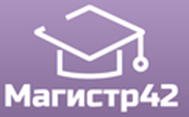 Всероссийский проект конкурсовметодических  разработок  уроков и внеклассных мероприятийдля педагогов и обучающихся«С прекрасным праздником весны!»Публикуются списки победителей и призеров конкурса.Остальные участники получат дипломы лауреатов / сертификаты за участие.Приказ № 34 от 04.04.2017г.№ п/пФИОРЕГИОН1Зенкова Наталья НиколаевнаКемеровская область2Васильева Юлия / Шишменцова Наталья НиколаевнаКемеровская область3Чегошева Анастасия / Шишменцова Наталья НиколаевнаКемеровская область4Глекова Регина / Чернова Надежда ИвановнаКемеровская область5Прокудина Анастасия / Чернова Надежда ИвановнаКемеровская область6Куковякина Екатерина / Власова Ирина ОлеговнаКемеровская область7Долматова Елена ЮрьевнаКемеровская область8Чернега Алла Александровна / Чернега  Татьяна ВикторовнаМосковская область9Запрягаева Юлия Александровнаг. Нижний Новгород10Салушкина Наталья Викторовнаг. Нижний Новгород11Серегина Ксения / Салушкина Наталья Викторовнаг. Нижний Новгород12Серова Наталья Анатольевнаг. Нижний Новгород13Воспитанники старшей логопедической группы / Фионина Оксана ВалерьевнаГ. Новосибирск14Роньжина Ирина АнатольевнаПермский край15Корчагина Надежда МихайловнаГ. Самара16Сангинова Олеся ВячеславовнаГ. Самара17Пухалёва Маргарита ЮрьевнаСамарская область18Шепилова Римма ГригорьевнаСамарская область19Алхимова Анна АлександровнаСмоленская область20Голышкина Олеся Александровна / Оробинская Марина НиколаевнаТамбовская область21Трусова Татьяна ВладимировнаТамбовская область22Эрдле Елена НиколаевнаЧелябинская область